             ST CECILIA’S CATHOLIC INFANT & NURSERY SCHOOL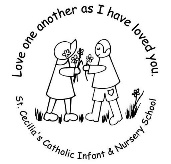 CRITICAL CONTENT PLANNERTEACHER: Miss Alexander/Mrs Getty            CLASS 3/4                      TERM  SUM 2  WeekLITERACYPHONICSMATHSSCIENCEHUMANITIESOTHERPhonics Screening Week: 6th – 10th Phonics Screening Week: 6th – 10th Phonics Screening Week: 6th – 10th Phonics Screening Week: 6th – 10th Phonics Screening Week: 6th – 10th Phonics Screening Week: 6th – 10th 1Phonics Screening WeekBasic Skills – Sentence Structure and phonics application. Phonics Screening Week Revise all phases Multiplication and DivisionRecap – Counting in 2’s, 5’s and 10’sPlants Pre-task Making Observations – Identify and describe the basic structure of a variety of common flowering plants, including trees. History Queen Elizabeth II fact file – related to the Platinum Jubilee. RE – Being Sorry – Reveal: God helps us to choose well and to be sorry. God forgives us. PSHE – Fun Times –Pre- Task Mind-mapPupils learn about food that is associated with special times, in different cultures. 2 Information Text – Complete writing of our own information text based on History topic (Toys from the Past). Applying phonics in writing – phase 3. Multiplication and Division:Make equal groupsAdd equal groupsMake ArraysPlants The Parts of a Plant - Identify and describe the basic structure of a variety of common flowering plants, including trees. History – Toys from the Past Victorian Toys – comparison. Cross-curricular with Literacy. RE – Being Sorry – Reveal: God helps us to choose well and to be sorry. God forgives us. PSHE – Fun Times – Pupils learn about active playground games from around the world. Music – Your Imagination- L&A – Learn the song. 3RecountPre-Task Immerse – Listen to recount/s of personal experiences.Listen to revised version of above recount as a model. Capture language ideas and learning to use an apply in the writing phase. Applying phonics in writing – phase 4. Multiplication and Division: Make doubles Make equal groups – groupingPlants Garden and Wild Plants – Identify and name a variety of common wild and garden plants, including deciduous and evergreen trees. History – Significant Historical Figure Queen Victoria fact file and artifacts. RE – Being Sorry – Respond – Remembering, celebrating and responding to the experience of choice – sometimes we use it well; sometimes wrongly. God helps us to choose well and to be sorry. God forgives us. PSHE – Fun Times – Pupils learn about sun safety. DT – Cross- curricular with Science and PSHE – Healthy foods/ growing – making a salad. Music – Your Imagination – Play your instruments 4Recount Analysis Practise orally recounting a personal experience with a partner. Use questioning to improve structure and detail. Listen to several of the recounts and identify success criteria. Make a group visual, using pictures or a simple time line to order events. Write a simple recount through modelled and shared composition. Identify and explain the main features of a recount. Applying phonics in writing – phase 5. Multiplication and Division - Make equal groups- sharing End TaskFractions –Pre-taskPlants – Terrific Trees - Identify and name a variety of common wild and garden plants, including deciduous and evergreen trees. Geography – Revisiting UK cities – Capital Cities. RE – Neighbours: Explore – Neighbours all around. Music – Your Imagination – Improvise with the song. Computing – BeeBots – I can write an algorithm. 5Recount Writing Independently write a recount, based on oral versions. Plan, draft edit and review the recount. Applying phonics in writing – all phases. Fractions –Find a halfPlants – Comparing plants – Identify and name a variety of common wild and garden plants, including deciduous and evergreen trees. Geography – Revisiting UK cities – Characteristics of the capital cities – comparing the human and physical features. RE – Neighbours : Reveal – Everyone is our neighbor and loved by God. Music – Your Imagination – Compose with the song. Computing – Beebots – I can program a Bee-Bot. I cn debug an algorithm and program. 6Fractions – Find a quarter Plants – End task RE – Neighbours: Respond – Remembering, celebrating and responding to neighbours all around; everyone is a neighbor loved by God. Music – Your Imagination – Perform the song. 